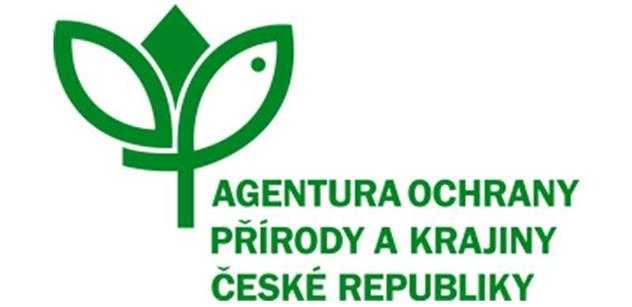 	 Objednávka služby	na základě rámcové dohody ČÍSLO: 3643/BE/2021číslo spisu: S/03643/BE/21č.j.: 04589/BE/21PPK-60g/82/21Název programu a dotační titul opatření: PPK A, A1Objednatel: 
Česká republika - Agentura ochrany přírody a krajiny ČRadresa: Kaplanova 1931/1, 148 00 Praha 11 IČO: 62933591zastupující: Mgr. František Jaskula 
ředitel RP SCHKO Beskydy V rozsahu této objednávky osoba zmocněná k jednání se zhotovitelem, k věcným úkonům a k převzetí díla: Mgr. Miroslav Kubín(dále jen "objednatel")Zhotovitel: 
TEON STAV, s. r.o. 
Adresa: Nádražní 417
73911 Frýdlant nad Ostravicí
IČO:28647777 
DIČ: CZ28647777
Zhotovitel je plátcem DPH
Statutární zástupce: Ing. Andrea Milatová (dále jen "zhotovitel")Objednatel touto objednávkou závazně objednává, že od zhotovitele převezme řádné plnění služby v dohodnutém rozsahu. Druh a popis činnosti: Sanace přibližovacích linek - tvorba prohlubní umožňující zvýšení pasivního zasakování vody do půd - k.ú.Veřovice, lokalita pod Dlouhou.Podrobná specifikace objednávky je uvedena v příloze - Rozpočet a specifikace díla PPK-60g/82/21, včetně mapové přílohy s určeným místem plnění. Termín dodání: 30.11.2021Cena bez DPH: 192 200 Kč, DPH 21%: 40 362 Kč, Cena včetně DPH: 232 562 KčPříloha: Rozpočet a specifikace díla PPK-60g/82/21, včetně mapová přílohy s určeným místem plnění V Rožnově p.R., dne................... Podpis objednatele:....................